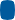 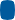 Clinica di EmatologiaTEG RotemGiovedì 18 aprile 2024 dalle 15h30 alle 18h30Ospedale Regionale di Bellinzona e Valli, San GiovanniAuditorium Stabile FProgrammaChair	Dr.ssa med. Eugenia Biguzzi	15h30 	Benvenuto	Prof. Dr. med. Georg Stüssi		15h45	Test visco elastometirci	Dr.ssa med. Erica Scalambrino16h15	Discussion16h30	BreakChair	Dr. med. Marco Previsdomini	Dr. med. Bernhard Gerber17h00	Test visco-elastometrici: quando usarli? Trauma, chirurgia, ostetricia	Dr. med. Gabriele Casso	17h30	Test visco-elastometrici: casi clinici interattivi	Dr. Med. Gabriele Casso, Dr.ssa Nicola Ledingham, 
Dr. Christian Quadri, Dr. Marco Previsdomini, 
Dr. Andrea Saporito, da confermare18h00	Discussion18h30	AperoCon il gentile contributo di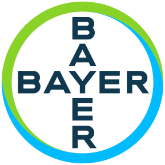 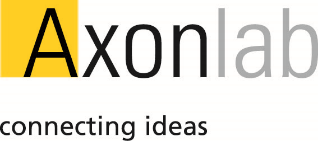 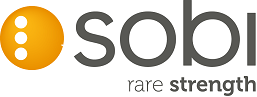 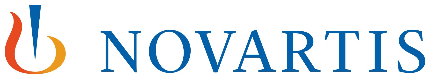 Roche e daiichiLOGO